от 11.07.2018 № 100-ПКг. ЕкатеринбургО внесении изменений в отдельные постановления Региональной энергетической комиссии Свердловской областиВ соответствии с Федеральным законом от 24 июня 1998 года № 89-ФЗ                  «Об отходах производства и потребления», постановлениями Правительства Российской Федерации от 16.05.2016 № 424 «Об утверждении порядка разработки, согласования, утверждения и корректировки инвестиционных 
и производственных программ в области обращения с твердыми коммунальными отходами, в том числе порядка определения плановых и фактических значений показателей эффективности объектов, используемых для обработки, обезвреживания и захоронения твердых коммунальных отходов», от 30.05.2016  № 484 «О ценообразовании в области обращения с твердыми коммунальными отходами» и от 29.06.2018 № 758 «О ставках платы за негативное воздействие 
на окружающую среду при размещении твердых коммунальных 
отходов IV класса опасности (малоопасные) и внесении изменений в некоторые акты Правительства Российской Федерации» и Указом Губернатора Свердловской области от 13.11.2010 № 1067-УГ «Об утверждении Положения о Региональной энергетической комиссии Свердловской области» («Областная газета», 2010,                 19 ноября, № 412-413) с изменениями, внесенными указами Губернатора Свердловской области от 20.01.2011 № 31-УГ («Областная газета», 2011,                       26 января, № 18), от 15.09.2011 № 819-УГ («Областная газета», 2011, 23 сентября, № 349), от 06.09.2012 № 669-УГ («Областная газета», 2012, 8 сентября,                         № 357-358), от 22.07.2013 № 388-УГ («Областная газета», 2013, 26 июля,                     № 349-350), от 17.02.2014 № 85-УГ («Областная газета», 2014, 21 февраля, № 32), от 24.11.2014 № 562-УГ («Областная газета», 2014, 26 ноября, № 218),                            от 12.05.2015 № 206-УГ («Областная газета», 2015, 16 мая, № 84), от 10.02.2016                № 50-УГ («Областная газета», 2016, 17 февраля, № 28), от 06.12.2016 № 740-УГ («Областная газета», 2016, 13 декабря, № 232) и от 12.09.2017 № 464-УГ («Областная газета», 2017, 15 сентября, № 171), Региональная энергетическая комиссия Свердловской области ПОСТАНОВЛЯЕТ:1. Внести в производственные программы в области обращения с твердыми коммунальными отходами на территории муниципальных образований Свердловской области операторов по обращению с твердыми коммунальными отходами в Свердловской области, утвержденные постановлением Региональной энергетической комиссии Свердловской области от 29.11.2017 № 133-ПК                   «Об утверждении производственных программ и установлении предельных тарифов в области обращения с твердыми коммунальными отходами операторам по обращению с твердыми коммунальными отходами в Свердловской области» («Официальный интернет-портал правовой информации Свердловской области» (www.pravo.gov66.ru), 2017, 6 декабря, № 15580), изменение, изложив указанные производственные программы в новой редакции (приложение № 1).2. Внести в предельные тарифы в области обращения с твердыми коммунальными отходами операторов по обращению с твердыми коммунальными отходами в Свердловской области на территории муниципальных образований Свердловской области, установленные постановлением Региональной энергетической комиссии Свердловской области от 29.11.2017 № 133-ПК 
«Об утверждении производственных программ и установлении предельных тарифов в области обращения с твердыми коммунальными отходами операторам по обращению с твердыми коммунальными отходами в Свердловской области», изменение, изложив указанные предельные тарифы в новой редакции (приложение № 2).3. Внести в производственную программу общества с ограниченной ответственностью «Гарант» (город Талица) в области обращения с твердыми коммунальными отходами на территории Талицкого городского округа 
на 2018 год, утвержденную постановлением Региональной энергетической комиссии Свердловской области от 20.12.2017 № 192-ПК «Об утверждении производственной программы и установлении предельных тарифов в области обращения с твердыми коммунальными отходами обществу с ограниченной ответственностью «Гарант» (город Талица) на 2018 год» («Официальный интернет-портал правовой информации Свердловской области» (www.pravo.gov66.ru), 2017, 22 декабря, № 15938), изменение, изложив указанную производственную программу в новой редакции (приложение № 3).4. Внести в предельные тарифы общества с ограниченной ответственностью «Гарант» (город Талица) в области обращения с твердыми коммунальными отходами на территории Талицкого городского округа на 2018 год, установленные постановлением Региональной энергетической комиссии Свердловской области от 20.12.2017 № 192-ПК «Об утверждении производственной программы и установлении предельных тарифов в области обращения с твердыми коммунальными отходами обществу с ограниченной ответственностью «Гарант» (город Талица) на 2018 год», изменение, изложив указанные предельные тарифы в новой редакции (приложение № 4).5. Внести изменение в постановление Региональной энергетической комиссии Свердловской области от 14.03.2018 № 27-ПК «Об утверждении производственной программы и установлении предельных тарифов в области обращения с твердыми коммунальными отходами обществу с ограниченной ответственностью «Урал-Сот Эко» (город Березовский) на 2018 год» («Официальный интернет-портал правовой информации Свердловской области» (www.pravo.gov66.ru), 2018, 20 марта, № 16802), заменив в наименовании указанного постановления, пунктах 1, 2 слова «обществу с ограниченной ответственностью «Урал-Сот Эко» (город Березовский)» словами «обществу 
с ограниченной ответственностью «Промэко» (город Ирбит)».6. Внести в производственную программу общества с ограниченной ответственностью «Урал-Сот Эко» (город Березовский) в области обращения 
с твердыми коммунальными отходами на 2018 год, утвержденную постановлением Региональной энергетической комиссии Свердловской области от 14.03.2018 № 27-ПК «Об утверждении производственной программы 
и установлении предельных тарифов в области обращения с твердыми коммунальными отходами обществу с ограниченной ответственностью 
«Урал-Сот Эко» (город Березовский) на 2018 год», изменение, изложив указанную производственную программу в новой редакции (приложение № 5).7. Внести в предельные тарифы общества с ограниченной ответственностью «Урал-Сот Эко» (город Березовский) в области обращения с твердыми коммунальными отходами на 2018 год, установленные постановлением Региональной энергетической комиссии Свердловской области от 14.03.2018               № 27-ПК «Об утверждении производственной программы и установлении предельных тарифов в области обращения с твердыми коммунальными отходами обществу с ограниченной ответственностью «Урал-Сот Эко» (город Березовский) на 2018 год» изменение, изложив указанные предельные тарифы в новой редакции (приложение № 6).8. Внести в производственные программы в области обращения с твердыми коммунальными отходами на территории муниципальных образований Свердловской области операторов по обращению с твердыми коммунальными отходами в Свердловской области, утвержденные постановлением Региональной энергетической комиссии Свердловской области от 25.04.2018 № 57-ПК 
«Об утверждении производственных программ и установлении предельных тарифов в области обращения с твердыми коммунальными отходами операторам по обращению с твердыми коммунальными отходами в Свердловской области» («Официальный интернет-портал правовой информации Свердловской области» (www.pravo.gov66.ru), 2018, 27 апреля, № 17274), изменение, изложив указанные производственные программы в новой редакции (приложение № 7). 9. Внести в предельные тарифы в области обращения с твердыми коммунальными отходами операторам по обращению с твердыми коммунальными отходами в Свердловской области на территории муниципальных образований Свердловской области, установленные постановлением Региональной энергетической комиссии Свердловской области от 25.04.2018 № 57-ПК «Об утверждении производственных программ 
и установлении предельных тарифов в области обращения с твердыми коммунальными отходами операторам по обращению с твердыми коммунальными отходами в Свердловской области», изменение, изложив указанные предельные тарифы в новой редакции (приложение № 8).10. Контроль за исполнением настоящего постановления возложить 
на заместителя председателя Региональной энергетической комиссии Свердловской области М.Б. Соболя.11. Настоящее постановление вступает в силу со дня его официального опубликования.12. Настоящее постановление опубликовать в установленном порядке.Председатель Региональной энергетической комиссии Свердловской области                                                             В.В. ГришановПриложение № 2к постановлениюРЭК Свердловской областиот 11.07.2018 № 100-ПК«УстановленыпостановлениемРЭК Свердловской областиот 29.11.2017 № 133-ПКПредельные тарифы в области обращения с твердыми коммунальными отходами операторам по обращению 
с твердыми коммунальными отходами в Свердловской области на территории муниципальныхобразований Свердловской областиПримечание. Тарифы, отмеченные значком <*>, налогом на добавленную стоимость не облагаются, 
так как организации, которым утверждены указанные тарифы, применяют специальные налоговые режимы 
в соответствии с Налоговым кодексом Российской Федерации.».ПОСТАНОВЛЕНИЕ№ п/пНаименование организацииВиды предельных тарифовЕд. изм.Класс опасности отходовПериод действия тарифовПериод действия тарифовПериод действия тарифовПериод действия тарифов№ п/пНаименование организацииВиды предельных тарифовЕд. изм.Класс опасности отходовс 01.01.2018 по 30.06.2018с 01.01.2018 по 30.06.2018с 01.07.2018 по 31.12.2018с 01.07.2018 по 31.12.2018№ п/пНаименование организацииВиды предельных тарифовЕд. изм.Класс опасности отходовбез НДСс НДСбез НДСс НДС12345678910.Муниципальное бюджетное учреждение «Управление хозяйством Невьянского городского округа» (город Невьянск)тариф на захоронение твердых коммунальных отходовруб./м3IV класс107,54 <*>107,54 <*>157,51<*>157,51<*>10.Муниципальное бюджетное учреждение «Управление хозяйством Невьянского городского округа» (город Невьянск)тариф на захоронение твердых коммунальных отходовруб./м3V класс107,54 <*>107,54 <*>118,66<*>118,66<*>10.Муниципальное бюджетное учреждение «Управление хозяйством Невьянского городского округа» (город Невьянск)тариф на захоронение твердых коммунальных отходовруб./тIV класс430,13 <*>430,13 <*>630,04<*>630,04<*>10.Муниципальное бюджетное учреждение «Управление хозяйством Невьянского городского округа» (город Невьянск)тариф на захоронение твердых коммунальных отходовруб./тV класс430,13 <*>430,13 <*>474,49<*>474,49<*>21.Муниципальное унитарное предприятие «Управляющая компания» (город Верхний Тагил)тариф на захоронение твердых коммунальных отходовруб./м3IV класс93,18 <*>93,18 <*>132,53<*>132,53<*>21.Муниципальное унитарное предприятие «Управляющая компания» (город Верхний Тагил)тариф на захоронение твердых коммунальных отходовруб./м3V класс93,18 <*>93,18 <*>97,31<*>97,31<*>21.Муниципальное унитарное предприятие «Управляющая компания» (город Верхний Тагил)тариф на захоронение твердых коммунальных отходовруб./тIV класс467,93 <*>467,93 <*>665,58<*>665,58<*>21.Муниципальное унитарное предприятие «Управляющая компания» (город Верхний Тагил)тариф на захоронение твердых коммунальных отходовруб./тV класс1237,18 <*>1237,18 <*>1292,00<*>1292,00<*>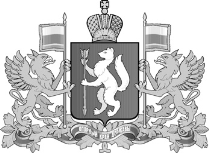 